Correction fiche histoire :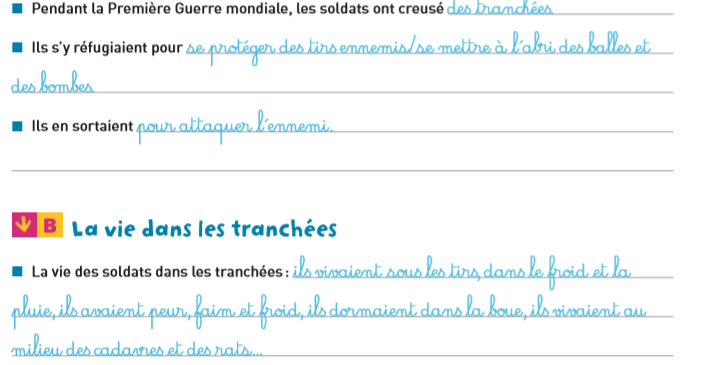 On appelait ces soldats les poilus ; ils ne pouvaient pas se raser.Les conditions de vie dans les tranchées étaient très difficiles manquaient 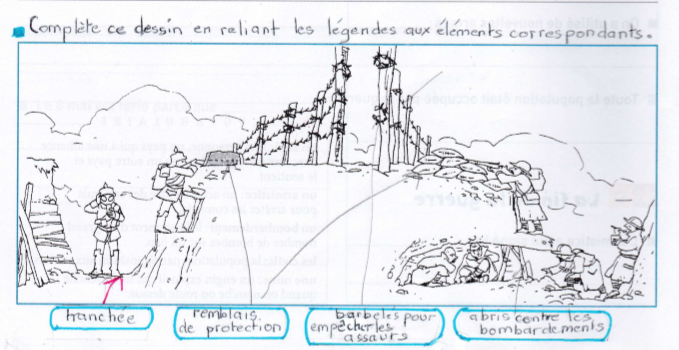 